Publicado en México el 24/10/2016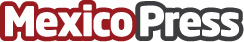 Sistema para migrantes con reconocimiento facialSe estima que desde el año 2006 existen entre 70.000 a 120.000 migrantes de los cuales se desconoce su paradero. Frontera Libre es una plataforma digital solidaria que ayudará a los distintos albergues migratorios a construir una gran base de datos de las personas migrantes. Además de convertirse en una herramienta que ayudará a comprender, por medio de estadísticas, la evolución de las rutas de los migrantes su principal función es reunir a los migrantes desaparecidos con sus familiasDatos de contacto:Frontera Librehttp://www.fronteralibre.com 777 322 0084Nota de prensa publicada en: https://www.mexicopress.com.mx/sistema-para-migrantes-con-reconocimiento Categorías: Internacional Nacional Sociedad E-Commerce Software Solidaridad y cooperación http://www.mexicopress.com.mx